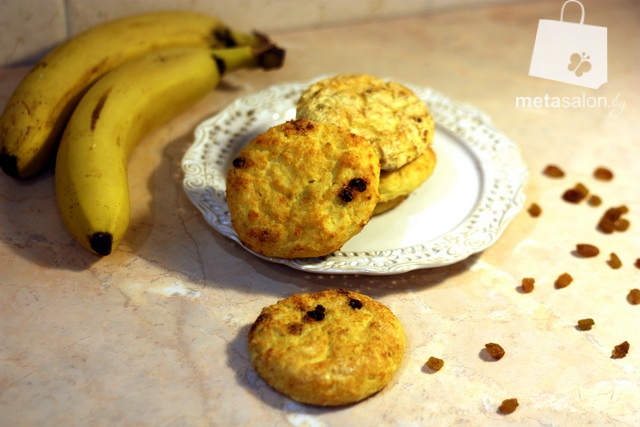  Ингредиенты: Ингредиенты для 7 шт.280 г обезжиренного творога1 небольшое яйцо40 г кукрузной муки4 ч.л. кукурузного крахмала20 г сахара (либо сахарозаменитель)1 банан (около 100 г)2 г разрыхлителягорсть изюмаСпособ приготовление:Духовку включить для разогревания на 180 градусов. Банан размять вилкой до консистенции пюре. Добавить к банану творог и яйцо, хорошенько размешать. Добавить все сухие ингредиенты. В конце добавить изюм.Сформировать сырники. Для того чтобы тесто меньше липло к рукам, перед формовкой присыпать их кукурузной мукой. Выложить на противень. Выпекать 20-30 минут до золотистой корочки.Дать сырникам остыть.